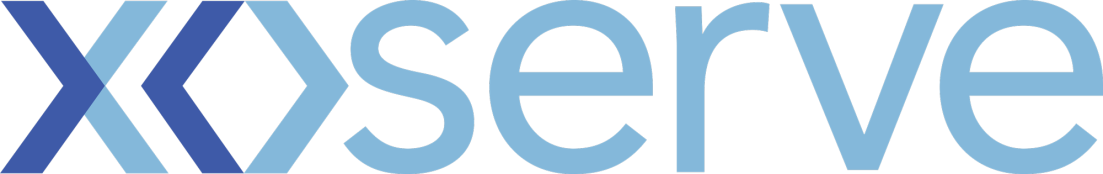 DSC Chang ProposalChange Reference Number:  XRN4693Please send the completed forms to: .box.xoserve.portfoliooffice@xoserve.comSection B: DSC Change Proposal: Initial viewsPlease note we have also received the following consultation response from Northern Gas Network for XRN4691, XRN4692, XRN4693 and XRN4694:Document Control Details Version History Reviewers Approvers Change TitleCIC, CIR, CAI, CAO, DCI, DSCO, CIN, CCN, CUN Files - CSEPs: IGT and GT File FormatsDate RaisedSponsor OrganisationWales & West UtilitiesSponsor NameRichard PomroySponsor Contact DetailsRichard.Pomroy@wwutilities.co.uk  07812 973337CDSP Contact NameCDSP Contact Details Change StatusProposal / With DSG / Out for Consultation / Voting / Approved or RejectedSection 1: Impacted PartiesSection 1: Impacted PartiesCustomer Class(es)☐ Shipper☐ National Grid Transmissionx Distribution Network Operatorx iGTSection 2: Proposed Change Solution / Final (redlined) ChangeSection 2: Proposed Change Solution / Final (redlined) ChangeFiles Affected: CIC, CIR, CAI, CAO, DCI, DCO, CIN, CCN, CUN.Condition 16 Max AQ and Condition 16 Max SHQCreate New Field in all listed IGT and GT Files: “Condition 16 Max SHQ” (currently only “Condition 16 Max AQ” exists in file formats)Validate New Field in all listed IGT and GT Files: Where a “Condition 16 Max SHQ” is given it must match the “CSEP Connection Max SHQ”.Validate Existing Field in all listed IGT and GT Files: Where a “Condition 16 Max AQ” is given it must match the “CSEP Connection Max AQ”.IGT System Max SHQCreate New Field in the CIC, CIR, CAI, CAO, CCN and CUN Files: “IGT System Max SHQ” (currently only “IGT System Max AQ” exists in file formats)Validate New Field in all listed IGT and GT Files: The “IGT System Max SHQ” must be equal to or less than the “CSEP Connection Max SHQ”.IGT System Max AQAdd Field to the CCN and CUN Files: “IGT System Max AQ” (currently only included in IGT file formats and is not sent to the GT)Validate Existing Field in all listed IGT and GT Files: The “IGT System Max AQ” must be equal to or less than the “CSEP Connection Max AQ”.Files Affected: CIC, CIR, CAI, CAO, DCI, DCO, CIN, CCN, CUN.Condition 16 Max AQ and Condition 16 Max SHQCreate New Field in all listed IGT and GT Files: “Condition 16 Max SHQ” (currently only “Condition 16 Max AQ” exists in file formats)Validate New Field in all listed IGT and GT Files: Where a “Condition 16 Max SHQ” is given it must match the “CSEP Connection Max SHQ”.Validate Existing Field in all listed IGT and GT Files: Where a “Condition 16 Max AQ” is given it must match the “CSEP Connection Max AQ”.IGT System Max SHQCreate New Field in the CIC, CIR, CAI, CAO, CCN and CUN Files: “IGT System Max SHQ” (currently only “IGT System Max AQ” exists in file formats)Validate New Field in all listed IGT and GT Files: The “IGT System Max SHQ” must be equal to or less than the “CSEP Connection Max SHQ”.IGT System Max AQAdd Field to the CCN and CUN Files: “IGT System Max AQ” (currently only included in IGT file formats and is not sent to the GT)Validate Existing Field in all listed IGT and GT Files: The “IGT System Max AQ” must be equal to or less than the “CSEP Connection Max AQ”.Proposed ReleaseRelease/ June/19Proposed IA Period 10WD / 30WD / XXWDSection 3: Benefits and Justification Section 3: Benefits and Justification Condition 16 Max AQ and Condition 16 Max SHQCreate new “Condition 16 Max SHQ” field: Currently only the “Condition 16 Max AQ” is provided in the listed files, to complete the CSEP record and ensure that the data held by the IGT and GT match, the “Condition 16 Max SHQ” should also be provided by both parties.Validate new “Condition 16 Max SHQ” field andValidate the existing “Condition 16 Max AQ” field: These validations would be added to the XoServe system to ensure data integrity. If an IGT or GT submitted a file, e.g. DCI, where the “Condition 16 Max SHQ” was higher than the “CSEP Connection Max SHQ” the file would reject and the GT would have to correct the fields and resubmit the CSEP record.IGT System Max SHQCreate new “IGT System Max SHQ” field in the CIC, CIR, CAI, CAO, CCN and CUN Files: Presently only the “IGT System Max AQ” is included in the CIC, CIR, CAI and CAO files, to complete the CSEP record the “IGT System Max SHQ” should also be provided.Validate new “IGT System Max SHQ” field: This validation would be added to the XoServe system to ensure data integrity. If an IGT tried to submit a file, e.g. CIC, where the “IGT System Max SHQ” was higher than the “CSEP Connection Max SHQ” the file would reject and the IGT would have to correct the field and resubmit the CSEP record.IGT System Max AQAdd the “IGT System Max AQ” field to the CCN and CUN Files: In the current file formats the GTs do not receive the “IGT System Max AQ” that IGTs allocate to a CSEP. This additional data item will help the GTs build a clearer picture of the phasing of a CSEP.Validate the “IGT System Max AQ” field: This validation would be added to the XoServe system to ensure data integrity. If an IGT tried to submit a file, e.g. CIC, where the “IGT System Max AQ” was higher than the “CSEP Connection Max AQ” the file would reject and the IGT would have to correct the field and resubmit the CSEP record.Condition 16 Max AQ and Condition 16 Max SHQCreate new “Condition 16 Max SHQ” field: Currently only the “Condition 16 Max AQ” is provided in the listed files, to complete the CSEP record and ensure that the data held by the IGT and GT match, the “Condition 16 Max SHQ” should also be provided by both parties.Validate new “Condition 16 Max SHQ” field andValidate the existing “Condition 16 Max AQ” field: These validations would be added to the XoServe system to ensure data integrity. If an IGT or GT submitted a file, e.g. DCI, where the “Condition 16 Max SHQ” was higher than the “CSEP Connection Max SHQ” the file would reject and the GT would have to correct the fields and resubmit the CSEP record.IGT System Max SHQCreate new “IGT System Max SHQ” field in the CIC, CIR, CAI, CAO, CCN and CUN Files: Presently only the “IGT System Max AQ” is included in the CIC, CIR, CAI and CAO files, to complete the CSEP record the “IGT System Max SHQ” should also be provided.Validate new “IGT System Max SHQ” field: This validation would be added to the XoServe system to ensure data integrity. If an IGT tried to submit a file, e.g. CIC, where the “IGT System Max SHQ” was higher than the “CSEP Connection Max SHQ” the file would reject and the IGT would have to correct the field and resubmit the CSEP record.IGT System Max AQAdd the “IGT System Max AQ” field to the CCN and CUN Files: In the current file formats the GTs do not receive the “IGT System Max AQ” that IGTs allocate to a CSEP. This additional data item will help the GTs build a clearer picture of the phasing of a CSEP.Validate the “IGT System Max AQ” field: This validation would be added to the XoServe system to ensure data integrity. If an IGT tried to submit a file, e.g. CIC, where the “IGT System Max AQ” was higher than the “CSEP Connection Max AQ” the file would reject and the IGT would have to correct the field and resubmit the CSEP record.Section 4: Delivery Sub-Group (DSG) Recommendations Section 4: Delivery Sub-Group (DSG) Recommendations DSG RecommendationApprove / Reject / Defer DSG Recommended ReleaseRelease X: Feb / Jun / Nov XX or Adhoc DD/MM/YYYYSection 5: DSC Consultation  Section 5: DSC Consultation  IssuedYes / NoDate(s) IssuedComms Ref(s)Number of ResponsesSection 6: FundingSection 6: FundingFunding Classes ☐ Shipper                                                            XX% = £XXXX.XX☐ National Grid Transmission                             XX% = £XXXX.XX☐ Distribution Network Operator                         XX% = £XXXX.XX☐ iGT                                                                   XX% = £XXXX.XXTOTAL                                                                           = £XXXX.XXService Line(s)ROM or funding details Funding Comments Section 7: DSC Voting OutcomeSection 7: DSC Voting OutcomeSolution Voting ☐ Shipper                                      Approve / Reject / NA / Abstain☐ National Grid Transmission       Approve / Reject / NA / Abstain	☐ Distribution Network Operator   Approve / Reject / NA / Abstain☐ iGT                                             Approve / Reject / NA / Abstain Meeting Date XX/XX/XXXXRelease DateRelease X: Feb / Jun / Nov XX or Adhoc DD/MM/YYYY or NAOverall Outcome Approved for Release X / Rejected User NameKaty BinchKaty BinchUser Contact Detailskaty.binch@espug.comkaty.binch@espug.comSection B1: ChMC Industry Consultation (based on above change proposal)Section B1: ChMC Industry Consultation (based on above change proposal)Section B1: ChMC Industry Consultation (based on above change proposal)Do you think the change proposed poses a material risk/cost to your organisation and / or the market?  Please can you provide the rationale for your responseDo you think the change proposed poses a material risk/cost to your organisation and / or the market?  Please can you provide the rationale for your responseDo you think the change proposed poses a material risk/cost to your organisation and / or the market?  Please can you provide the rationale for your responseNoNoNoDo you think the change proposed will benefit your organisation and / or the market? Please provide any quantifiable outputs as well as any assumptions.Do you think the change proposed will benefit your organisation and / or the market? Please provide any quantifiable outputs as well as any assumptions.Do you think the change proposed will benefit your organisation and / or the market? Please provide any quantifiable outputs as well as any assumptions.Yes, the change will enable both GTs and IGTs to reconcile network usage more accurately.Yes, the change will enable both GTs and IGTs to reconcile network usage more accurately.Yes, the change will enable both GTs and IGTs to reconcile network usage more accurately.Considering any functional changes as a result of this change, would your organisation support this to be implemented within a major release? Based on your answer how long a lead time would your organisation require to implement this change (for example minimum of 4 months, minimum of 6 months)Considering any functional changes as a result of this change, would your organisation support this to be implemented within a major release? Based on your answer how long a lead time would your organisation require to implement this change (for example minimum of 4 months, minimum of 6 months)Considering any functional changes as a result of this change, would your organisation support this to be implemented within a major release? Based on your answer how long a lead time would your organisation require to implement this change (for example minimum of 4 months, minimum of 6 months)Yes, June 2019 is suitable if it is 6months after baselined design.Yes, June 2019 is suitable if it is 6months after baselined design.Yes, June 2019 is suitable if it is 6months after baselined design.As currently drafted the Change Proposal impacts on service area 6. The funding for this area is [X% Shipper funding, X% NTS, X% DNS X% iGTs]. Do you agree with the principles of this funding?As currently drafted the Change Proposal impacts on service area 6. The funding for this area is [X% Shipper funding, X% NTS, X% DNS X% iGTs]. Do you agree with the principles of this funding?As currently drafted the Change Proposal impacts on service area 6. The funding for this area is [X% Shipper funding, X% NTS, X% DNS X% iGTs]. Do you agree with the principles of this funding?Yes, the funding should be split 50% DNs and 50% IGTs.Yes, the funding should be split 50% DNs and 50% IGTs.Yes, the funding should be split 50% DNs and 50% IGTs.Change Proposal in principleChange Proposal in principleApprovePublication of consultation responsePublication of consultation responsePublishUser NameShanna KeyUser Contact DetailsSKey@northerngas.co.ukNGN supports these Change ProposalsThese change proposals seek to introduce new data fields and validations into the GT & iGT CSEP file formats received from Xoserve in order to make them more informative and relevant. The new data fields proposed are: Nested CSEP Indicator, Parent CSEP ID, CSEP Hierarchy Level, CSEP Connection Max AQ, Connection Date, CSEP Status, iGT System Max AQ, iGT System Max SHQ and Condition 16 Max SHQ. The new validations proposed are in relation to specifying invalid GT Reference Numbers, minimum levels for CSEP Connection Max AQ & SHQ, iGT System Max AQ & SHQ and Condition 16 Max AQ & SHQ, and Connection Date and CSEP Emergency Cover Date optionality.Reasons for Support/Opposition:We support all four change proposals as we agree that the new data fields and validations proposed are sensible amendments which could make the files more informative, and in the case of the CIN, more relevant as it would only be received when inconsistencies are present for crucial data items.Impact and costs:We believe that the implementation of these proposals would have minimal impact on NGN. Implementation:We agree with the proposed implementation date of June 2019.Additional CommentsWe believe the addition of criteria that states cancelled GT reference numbers must not be used would not be of benefit to industry as there is currently no systemised way to enforce it. NGN supports these Change ProposalsThese change proposals seek to introduce new data fields and validations into the GT & iGT CSEP file formats received from Xoserve in order to make them more informative and relevant. The new data fields proposed are: Nested CSEP Indicator, Parent CSEP ID, CSEP Hierarchy Level, CSEP Connection Max AQ, Connection Date, CSEP Status, iGT System Max AQ, iGT System Max SHQ and Condition 16 Max SHQ. The new validations proposed are in relation to specifying invalid GT Reference Numbers, minimum levels for CSEP Connection Max AQ & SHQ, iGT System Max AQ & SHQ and Condition 16 Max AQ & SHQ, and Connection Date and CSEP Emergency Cover Date optionality.Reasons for Support/Opposition:We support all four change proposals as we agree that the new data fields and validations proposed are sensible amendments which could make the files more informative, and in the case of the CIN, more relevant as it would only be received when inconsistencies are present for crucial data items.Impact and costs:We believe that the implementation of these proposals would have minimal impact on NGN. Implementation:We agree with the proposed implementation date of June 2019.Additional CommentsWe believe the addition of criteria that states cancelled GT reference numbers must not be used would not be of benefit to industry as there is currently no systemised way to enforce it. Change Proposal in principleApprovePublication of consultation responsePublishTitleVersionOwnerReview FrequencyNext Review DateXRN Template Emma Smith VersionStatusDateAuthor(s)Summary of Changes1 Draft 29/03/18 VersionNameRoleBusiness AreaDate VersionNameRoleBusiness AreaDate